§1741.  Surplus revenuesIf, at the end of any fiscal year, the district has realized a surplus from operations for the fiscal year, after payment of or provision for all current expenses, current maintenance, repairs and replacements, current debt service on all outstanding bonds and notes of the district, all reserves for debt service, repairs and replacements, costs or current expenses as may be required by a trust agreement or resolution securing bonds or notes or as may otherwise be maintained by the district, and any other amounts which the district may be obligated by law or contract to pay or provide for, the district shall either:  [PL 1983, c. 820, §2 (NEW).]1.  Reduction in charges.  Apply the surplus in the next following fiscal year to a reduction in the rates, fees, rents or other charges established by the district for services provided; or[PL 1983, c. 820, §2 (NEW).]2.  Reduction of capital debt.  Apply the surplus to the reduction or provision for reduction of its outstanding capital debt.[PL 1983, c. 820, §2 (NEW).]SECTION HISTORYPL 1983, c. 820, §2 (NEW). The State of Maine claims a copyright in its codified statutes. If you intend to republish this material, we require that you include the following disclaimer in your publication:All copyrights and other rights to statutory text are reserved by the State of Maine. The text included in this publication reflects changes made through the First Regular and First Special Session of the 131st Maine Legislature and is current through November 1, 2023
                    . The text is subject to change without notice. It is a version that has not been officially certified by the Secretary of State. Refer to the Maine Revised Statutes Annotated and supplements for certified text.
                The Office of the Revisor of Statutes also requests that you send us one copy of any statutory publication you may produce. Our goal is not to restrict publishing activity, but to keep track of who is publishing what, to identify any needless duplication and to preserve the State's copyright rights.PLEASE NOTE: The Revisor's Office cannot perform research for or provide legal advice or interpretation of Maine law to the public. If you need legal assistance, please contact a qualified attorney.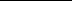 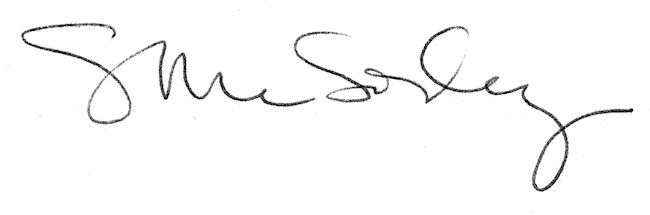 